Early Learning Hub of Clackamas County Governance Council Minutes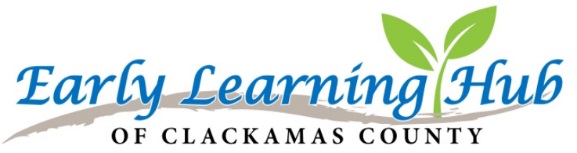 June 9, 2020, 8:30-10:30, via Zoom MeetingTimeTopicNotes8:30-9Welcome, introductions, acknowledgementsEL Hub Stance on Anti- Racism statementGovernance Members attending:Denise Glascock ,Chelsea Hamilton,Mary Rumbaugh, Amy Corbett, Adam Freer, Darcee Kilsdonk, Seth Lyon, Sophia Butler, Donalda Dodson. Quorum established at 9:05 AMGuests:  Merry Persichetti, Tami Gowdy, Rod CookDenise shared the impetus for the creation of the Stance on Anti- Racism.  The Council members discussed and decided on calling for a motion to approve. Seth Motioned to approve the statement.  Amy second.Approved Rod would like to share with the Board of County Commissioners. 9-9:10New Governance member applications:- Merry Persichetti, Parent Rep- Lennie Bjornsen, Gladstone School DistrictMerry Persichetti shared why she would like to be a Parent Representative to the Governance Council. Darcee shared Merry’s commitment to her work as  Parent Representative with CCCC Head Start.Darcee Motioned to approve the nomination of Merry.Mary Second.Approved Merry Persichetti is now a voting member of the Early Learning Hub Governance Council- Welcome Merry!Lennie Bjornsen submitted an application to be considered for nomination to the Council.  He was unable to attend today’s meeting due to another commitment.  He will attend a future meeting and share why he would like join the council.9:10-9:30Hub Updates:OPECBudget and ELD updatesChelsea shared that the review committee selected 5 organizations to provide 20 parenting Education classes in 20-21.  These funded by OPEC and were selected by a review committee based on applications submitted through the NOFO process.Annette shared that at this point, we do not have any new information about the State budget and Hub funds, and we do not have a timeline as to when the decisions will be made. The ELD did delay the announcement of new grants for Preschool Promise, OPK, Equity Fund, HFO and Relief Nurseries.  We do not have a timeline as to when these awards will be made.9:30-10:15Bylaws updates and discussionRod went through the proposed changes and the group gave input. Rod will need to follow up with County administration on several items to see if they are allowed.The updated draft will be shared prior to the next Governance meeting July 14, for review, discussion and possibly approval.10:15-10:25Program and community updatesWe ran out of time due to the Bylaws discussion and were not able to get to this agenda item.10:25-10:30Future Agenda itemsNext meeting July 14, 2020BylawsNew Governance Member applicationsState Budget news/ updates